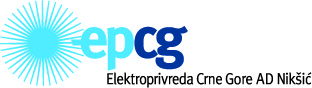 FC Distribucija PodgoricaBroj: 40-00-14483Podgorica, 27.07.2015. godineU skladu sa članom 54 i 55 Zakona o javnim nabavkama (‘’Sl. list CG’’ br. 42/11 i 57/14), Elektroprivreda Crne Gore AD Nikšić, objavljuje sljedećiAMANDMANNa Tendersku dokumentaciju br. 96/15 objavljen na Portalu Uprave za javne nabavke www.ujn.gov.me dana 19.06.2015. godine, nabavka radova – Izgradnja STS 10/0,4 kV “Bistrica” za potrebe FC Distribucija - ED Bijelo Polje, predviđena Planom javnih nabavki br. 10-00-1031/2 od 17.01.2015. godine pod stavkom 311, kojoj je dodijeljena šifra 45232220-0 Radovi na izgradnji trafostanica, u skladu sa jedinstvenim rječnikom javne nabavke CPV.Vrši se izmjena u Tenderskoj dokumentaciji – u dijelu tehničke dokumentacije koju je ponuđač u obavezi da dostavi uz ponudu, na način što se briše sljedeći tekst: „Uz ponudu Ponuđač je dužan priložiti sledeću dokumentaciju:Dokaz o usaglašenosti proizvoda sa važećim tehničkim propisima i to: Sertifikat (uvjerenje) izdat od organa ili tijela za ocjenu usaglašenosti čija je kompetentnost priznata, kao dokaz o mogućnosti proizvodnje i impregnacije drvenih stubova za nadzemne (elektro) vodove, a u skladu sa standardima navedenim u tehničkoj specifikaciji;Sertifikat (uvjerenje) izdat od organa ili tijela za ocjenu usaglašenosti čija je kompetentnost priznata, kao dokaz o podobnosti zaštitnog sredstva za impregnaciju drvenih stubova;Sertifikat (uvjerenje) o analizi kreozotnog ulja, izdat od organa ili tijela za ocjenu usaglašenosti čija je kompetentnost priznata;U skladu sa članom 55 stav 2 rok za podnošenje i javno otvaranje ponuda se pomjera za 05.08.2015. godine (srijeda).Ostale odredbe Tenderske dokumentacije ostaju nepromijenjene.Predsjedavajući Komisije za otvararanje ivrednovanje ponuda             Mirko Dedović, dipl.pravnik